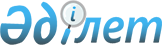 Об утверждении Плана мероприятий по реализации договоренностей, достигнутых в ходе второго заседания Казахстанско-чешской межправительственной комиссии по торгово-экономическому сотрудничеству в городе Астане 8-9 апреля 2004 годаРаспоряжение Премьер-Министра Республики Казахстан от 6 июля 2004 года N 195-р      В целях реализации договоренностей, достигнутых в ходе второго заседания Казахстанско-чешской межправительственной комиссии по торгово-экономическому сотрудничеству и обеспечения дальнейшего развития казахстанско-чешского сотрудничества: 

      1. Утвердить прилагаемый План мероприятий по реализации договоренностей, достигнутых в ходе второго заседания Казахстанско-чешской межправительственной комиссии по торгово-экономическому сотрудничеству в городе Астане 8-9 апреля 2004 года (далее - План). 

      2. Центральным и местным исполнительным органам Республики Казахстан, заинтересованным организациям (по согласованию) принять соответствующие меры по реализации мероприятий, предусмотренных Планом. 

      3. Министерству индустрии и торговли Республики Казахстан не реже одного раза в полугодие информировать Правительство Республики Казахстан о ходе выполнения Плана.       Премьер-Министр Утвержден           

распоряжением Премьер-Министра 

Республики Казахстан     

от 6 июля 2004 года N 195    

План мероприятий 

по реализации договоренностей, достигнутых в ходе второго заседания Казахстанско-чешской Межправительственной 

комиссии по торгово-экономическому сотрудничеству 

в городе Астане 8-9 апреля 2004 года ____________________________________________________________________ 

N   |      Мероприятие        |Срок исполнения|   Ответственные за 

п/п |                         |               |      исполнение 

____________________________________________________________________ 

1    Развитие торгово-                         Министерство 

     экономического                            индустрии и торговли 

     сотрудничества:                           Республики Казахстан, 

                                               Министерство 

                                               сельского хозяйства 

     1) обмен информацией в    на постоянной   Республики Казахстан, 

     рамках соглашений и       основе          Министерство 

     протоколов между                          транспорта и 

     государственными                          коммуникаций 

     органами двух                             Республики Казахстан, 

     государств;                               Министерство 

     2) обмен перечнями        на постоянной   энергетики и 

     экспортируемых товаров;   основе          минеральных ресурсов 

     3) организация            на постоянной   Республики Казахстан     

     предпринимателей в        основе 

     выставках, проводимых в 

     обоих государствах;      4) рассмотрение вопроса   второе          АО "Государственная 

     о возможности заключения  полугодие       корпорация по 

     договора о                2005 года       страхованию 

     сотрудничестве                            экспортных кредитов 

     АО "Государственная                       и инвестиций" 

     корпорация по                             (по согласованию) 

     страхованию экспортных 

     кредитов и инвестиций" 

     с аналогичными 

     финансовыми институтами 

     Чешской Республики;      5) содействие в           второе          Министерство 

     реализации проектов       полугодие       индустрии и 

     двухстороннего            2005 года       торговли Республики 

     сотрудничества:                           Казахстан      проведение строительно- 

     ремонтных работ в городе 

     Аксае ("Prumyslove 

     stavitelstvi Brno a.s.");      модернизация монтажного 

     завода по производству 

     легковых автомобилей 

     Шкода в городе 

     Усть-Каменогорске 

     ("Skoda auto a.s.");      разработка экологических 

     и энергетических проектов 

     в нефтяной отрасли 

     ("Chepos engineering, 

     spol. s.r.о.");      развитие транспортной 

     инфраструктуры, в том 

     числе в системе 

     управления городским 

     транспортом и 

     оборудования аэропортов 

     ("Zeleznicni 

     konsorcium");      строительство 

     оборудования для 

     телевизионной башни в 

     городе Астане ("Tecla 

     a.s.-LAVIMONT");      поставка телевизионных 

     передатчиков ("Tecla 

     a.s.-Hloubetin");      создание совместного 

     предприятия по 

     производству продукции с 

     содержанием 

     редкоземельных металлов      6) организация встречи    второе          Министерство 

     экспертов двух государств полугодие       индустрии и торговли 

     по подготовке проекта     2004 года       Республики Казахстан 

     Соглашения между 

     Правительством 

     Республики Казахстан и 

     Правительством Чешской 

     Республики об 

     экономическом, 

     промышленном и научно- 

     техническом 

     сотрудничестве 2    Межрегиональное 

     сотрудничество:                           Акимат города Астаны      1) сотрудничество между   на постоянной 

     столицами двух            основе 

     государств;      2) направление чешской    второе 

     стороне инвестиционных    полугодие 

     проектов,                 2004 года 

     разрабатываемых в рамках 

     Свободной экономической 

     зоны города Астаны;      3) организация рабочей    второе 

      встречи экспертов по     полугодие 

     определению направлений   2004 года 

     сотрудничества в рамках 

     Свободной экономической 

     зоны города Астаны. 3    Сотрудничество в области 

     стандартизации, 

     метрологии и 

     сертификации:      организация рабочей       второе          Министерство 

     встречи экспертов с       полугодие       индустрии и 

     целью разработки          2004 года       торговли Республики 

     Соглашения в области                      Казахстан 

     стандартизации, 

     метрологии и 

     сертификации и 

     определения направлений 

     дальнейшего 

     сотрудничества 4    Сотрудничество в области 

     газовой отрасли:      подготовка предложений    второе          Министерство 

     по двустороннему          полугодие       энергетики и 

     сотрудничеству в газовой  2004 года       минеральных ресурсов 

     отрасли                                   Республики Казахстан 5    Сотрудничество в сфере 

     транспорта и 

     коммуникаций:      подготовка проекта        первое          Министерство 

     Соглашения между          полугодие       транспорта и 

     Правительством            2005 года       коммуникаций 

     Республики Казахстан и                    Республики Казахстан 

     Правительством Чешской 

     Республики о воздушном 

     сообщении к подписанию 6    Сотрудничество в области 

     сельского хозяйства:      1) обмен информацией,     на постоянной   Министерство 

     научными разработками в   основе          сельского хозяйства 

     области сельского                         Республики Казахстан 

     хозяйства 

     (новых технологиях и 

     технологических 

     оборудованиях для 

     переработки 

     сельхозпродукции, 

     ресурсосберегаюших 

     агротехнологиях);      2) возобновление          на постоянной 

     сотрудничества в области  основе 

     ветеринарии и карантина 

     растений 7    Проработка вопросов       второе          Министерство 

     проведения очередного     полугодие       индустрии и 

     заседания Казахстанско-   2004 года       торговли Республики 

     чешской                                   Казахстан 

     межправительственной 

     комиссии по торгово- 

     экономическому 

     сотрудничеству 

____________________________________________________________________ 
					© 2012. РГП на ПХВ «Институт законодательства и правовой информации Республики Казахстан» Министерства юстиции Республики Казахстан
				